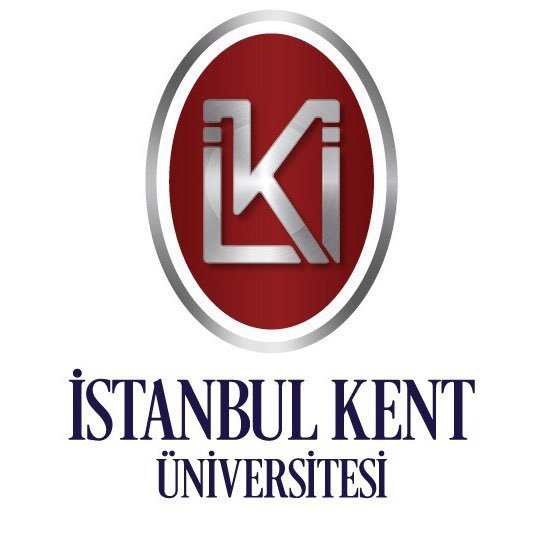 LİSANSÜSTÜ EĞİTİM ENSTİTÜSÜ TEZ YAZIM KILAVUZUİSTANBUL, 2022T.C.İSTANBUL KENT ÜNİVERSİTESİLİSANSÜSTÜ EĞİTİM ENSTİTÜSÜİŞLETME ANABİLİM DALIİŞLETME YÖNETİMİ BİLİM DALI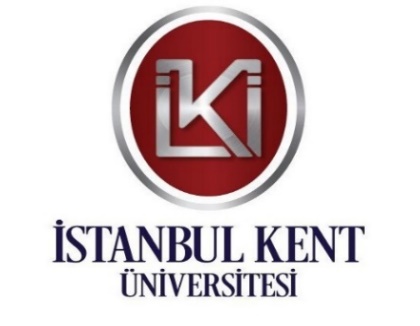 TURİZM ENDÜSTRİSİNDE ULUSLARARASI REKABET ELMAS MODELİ İLE AVRUPA ÜLKELERİNİN KARŞILAŞTIRMALI REKABET GÜCÜ ANALİZİYÜKSEK LİSANS TEZİ/DOKTORA TEZİİSİM SOY İSİMİSTANBUL – 2022T.C.İSTANBUL KENT ÜNİVERSİTESİLİSANSÜSTÜ EĞİTİM ENSTİTÜSÜİŞLETME ANABİLİM DALIİŞLETME YÖNETİMİ BİLİM DALITURİZM ENDÜSTRİSİNDE ULUSLARARASI REKABET ELMAS MODELİ İLE AVRUPA ÜLKELERİNİN KARŞILAŞTIRMALI REKABET GÜCÜ ANALİZİYÜKSEK LİSANS TEZİ/DOKTORA TEZİİSİM SOY İSİMTez Danışmanı: Unvan. İSİM SOY İSİMİSTANBUL – 2022kabul ve onay………………… tarafından hazırlanan “………………………….” adlı tez çalışmasının savunma tarihi ………………..tarihinde yapılmış olup aşağıda verilen jüri tarafından oy birliği /oy çokluğu ile İstanbul Kent Üniversitesi Lisansüstü Eğitim Enstitüsü ……. Anabilim Dalı ……….. Bilim Dalı Yüksek Lisans / Doktora Tezi olarak kabul edilmiştir.Jüri Üyeleri                                                                    İmzaDanışman                                                          Doç. Dr. Bülent DEMİR                         …………….…………………………………………………………..ÜyeDoç. Dr. Ayça Can KIRGIZ                    …………………………………………………………………………ÜyeDr. Öğr. Üyesi Serkan AKGÜN                 …………………………………………………………………………ÜyeGereksiz ise bu alanı siliniz	             …………………………………………………………………………ÜyeGereksiz ise bu alanı siliniz	             …………………………………………………………………………İstanbul Kent Üniversitesi Lisansüstü Eğitim Enstitüsü Yönetim Kurulu’nun ………….. tarih ve ……….. sayılı kararıyla onaylanmıştır.       ………………………………………….Doç. Dr. Bülent DEMİR            Lisansüstü Eğitim Enstitüsü MüdürüBEYANBu tezin yazılmasında bilimsel ahlak kurallarına uyulduğunu, başkalarının eserlerinden yararlanılması durumunda bilimsel normlara uygu olarak atıfta bulunulduğunu, kullanılan verilerde herhangi bir tahrifat yapılmadığını, tezin herhangi bir kısmının bu üniversite veya başka bir üniversitedeki başka bir tez çalışması olarak sunulmadığını beyan ederim.(İmza)İSİM SOY İSİM16.05.2022ÖN SÖZBu tezin yazılması aşamasında, çalışmamı sahiplenerek titizlikle takip eden danışmanım Prof. Dr. Öcal USTA’ya değerli katkı ve emekleri için içten teşekkürlerimi ve saygılarımı sunarım. Doç. Dr. Burak MİL bütün süreç boyunca her anlamda yanımda olmuş, desteğini ve katkılarını esirgememiştir. Savunma sınavı sırasında jüri üyeleri çalışmamın son haline gelmesine değerli katkılar yapmışlardır. Bu vesileyle tüm hocalarıma ve tezimin son okumasında yardımlarını esirgemeyen yakınlarıma teşekkürlerimi borç bilirim. Son olarak bu günlere ulaşmamda emeklerini hiçbir zaman ödeyemeyeceğim anneme ve aileme şükranlarımı sunarım.    İSİM SOY İSİM								          16.05.2022KISALTMALARAB         : Avrupa BirliğiAET       : Avrupa Ekonomik TopluluğuAGİT     : Avrupa Güvenlik İş Birliği TeşkilatıAP          : Avrupa ParlamentosuASEAN : Güney Doğu Asya Ülkeleri BirliğiASİ        : Avrupa Siyasi İş BirliğiBM        : Birleşmiş MilletlerBAB      : Batı Avrupa BirliğiIMF      : Uluslararası Para FonuTABLO LİSTESİTablo 1: 20. Yüzyılda Demokratikleşme…………….…………………..................................9Tablo 2: AB ve Demokrasi………… .……………….……………………………………...68ŞEKİL LİSTESİŞekil 1: Klasik Yönetimde Kalite - Maliyet İlişkisi………………........................................12Şekil 2: Toplam Kalite Yönetiminde Kalite – Maliyet İlişkisi……........................................35Şekil 3: Buzdağı……………………………………………………………..........................68Şekil 4: Iceberg……………………………………………………………............................93ÖZETİstanbul Kent Üniversitesi Lisansüstü Eğitim EnstitüsüTez BaşlığıYazar Adı SoyadıYüksek Lisans Tezi / Doktora TeziAnabilim Dalı / Bilim DalıDanışman: Unvan, Ad, SoyadıAy, Yıl – Sayfa SayısıDünya çapında bir siyasi sistem olarak demokrasinin yayılmasını desteklemek amacıyla, demokratikleştirme, demokrasinin yaygınlaştırılması veya demokrasi inşa etme olarak da anılan demokrasi teşviki politikası, günümüzde hükumetler ve uluslararası kuruluşlar tarafından dış politikalarının önemli bir aracı olarak kullanılmaktadır... ……………………………………………………………………………………………………………………………………………………………………………………………………………………………………………………………………………………………………………………………………………………………………………………………………………………………………………………………………………………………………………………………………………………………………………………………………………………………………………………………………………………………………………………………………………………………………………………………………………………………………………………………………………………………………………………………………………………………………………………………………………………………………………………………………………………………………………………………………………………………………………………………………………………………………………………………………………………………………………………………………………………………………………………………………………………………………………………………………………………………………………………………………………………………………………………………………………………………………………………………………………………………………… Anahtar Kelimeler: Avrupa Birliği, Demokrasi, PolitikaABSTRACTIstanbul Kent University Postgraduate Education InstituteTitle of ThesisName and Surname of the AuthorMaster Thesis / Doctoral ThesisDivision / DisciplineSupervisor: Title, Name and SurnameMonth, Year – Page NumberDemocracy promotion, which can also be referred to as democracy assistance, democracy building or democratizations, is a strand of foreign policy adopted by governments and international organizations that seek to support the spread of democracy as a political system around the world...………………………………………………………………………………………………………………………………………………………………………………………………………………………………………………………………………………………………………………………………………………………………………………………………………………………………………………………………………………………………………………………………………………………………………………………………………………………………………………………………………………………………………………………………………………………………………………………………………………………………………………………………………………………………………………………………………………………………………………………………………………………………………………………………………………………………………………………………………………………………………………………………………………………………………………………………………………………………………………………………………………………………………………………………………………………………………………………………………………………………………………………………………………………………………………………… Keywords: European Union, Democracy, PolicyGİRİŞİstanbul Kent Üniversitesi Lisansüstü Eğitim Enstitüsü’ ne bağlı anabilim dallarında hazırlanan Lisansüstü (Yüksek Lisans, Doktora) tezlerin yazımı, tez danışmanının denetimi altında bu kılavuzda belirtilen esaslara uygun olarak yürütülmektedir. Tez yazım kılavuzu yol gösterici niteliktedir ve öğrencinin ilk adımdan itibaren kat edeceği aşamalar esas alınarak düzenlenmiştir. Tez hazırlanırken cevap bulunamayan konularda, ilgili bilim dalının ortak kabulleri, genel uygulamalar ve tez danışmanının görüşü çerçevesinde bir çıkış yolu bulunabilir. Yabancı dilde eğitim-öğretim yapan lisansüstü programlarda kayıtlı öğrencilerin tezlerini ilgili programın eğitim dilinde hazırlaması gerekmektedir. Bu kılavuz, Yükseköğretim Kurulunun (YÖK) 20.04.2016 tarihli, 29690 sayılı Lisansüstü Eğitim ve Öğretim Yönetmeliği ile 25.03.2018 tarihli, 30371 sayılı İstanbul Kent Üniversitesi Lisansüstü Eğitim ve Öğretim Yönetmeliği’ne ilişkin kararlar temel alınarak hazırlanmıştır.    BÖLÜM 1: TEZ YAZIMI VE SÜRECİ     1.1. Tez Nedir? Tez, sınırları iyi tanımlanmış ve çerçevesi çizilmiş bir konuda, daha önce yapılan araştırmaları, yayınları/ eserleri değerlendiren, öğrencinin özgün yorumlarını ve katkılarını da kapsayan; kapağı, ön sözü, girişi, bölümleri, sonucu, kaynak listesi, tabloları ve şekilleri düzenlenmiş eserdir. Tez çalışması, öğrencinin, belli bir alanda yeni fikirleri olan uzmanlar arasında değerlendirilmesini sağlayacaktır. Kılavuzda, danışman seçimi ve tez konusu belirleme aşamasından başlayarak öz geçmiş yazımına kadar tez çalışma süreci, ana hatlarıyla tanımlanmıştır. Sosyal bilimlerde geliştirilen ortak akademik düşünce biçiminin öğrenilmesi ve geliştirilmesi tez yazma aşamalarının dikkatlice izlenmesi ve etik kurallara uyulmasıyla mümkün olacaktır.    1.2. Danışman Seçimi Danışman seçimi, tez çalışmasının ilk adımı ve hedefe ulaşabilmenin de anahtarıdır. Çalışılan alandaki akademik birikimin tez çalışmasına aktarımı, danışmanın tez süresi boyunca yeterince rehberlik etmesi, yönlendirmesi ve katkı yapmasıyla mümkün olur. Danışman desteği olmadan yapılan bir tez, kökleri toprağa yeterince tutunamayan fidana benzetilebilir. Dolayısıyla ilk adımda öğrenci, doğru danışmanı bulmak için öğretim üyeleri hakkında araştırma yapmalıdır. Karar vermek için danışman olacak kişinin; üniversite içinde ve varsa dışındaki görevleri, derslerinin yoğunluğu, tez yaptırdığı öğrenci sayısı ve en önemlisi tez çalışmalarına katkı yapma biçimi hakkında fikir sahibi olmalıdır. Son aşamada, birlikte çalışmaya karar verilen öğretim üyesinin de onayını almak gerekir. Yasal olarak her öğrenci için birinci yarıyılı içerisinde danışman belirlenir. Öğrencinin danışmanının feragat dilekçesine istinaden ve Anabilim Dalı Başkanı’nın onayıyla danışman değişikliği yapılabilir.      1.3. Tez Konusu Belirleme Tez konusu araştırmasında ilk düşünülmesi gereken öğrencinin konuyu ilgi çekici bulmasıdır. Konunun, danışmanın uzmanlık alanı çerçevesinde olması, yapacağı katkı ve desteği artıracaktır. İdeal olan öğrencinin önereceği konu ve konuların danışman ile değerlendirilmesi ve danışmanın da katkı yapabileceği bir konunun seçilmesidir. Eğer bu yolla konu belirlenememişse, danışmanın önerisi ve yardımı talep edilebilir. Yüksek lisans ve doktora tez çalışmasının daha önce çalışılmamış bir konuda yapılması tercih edilir. Ancak hakkında yeterince araştırma bulunmayan bir konuda da tez yapılabilir. Eğer yeni bir yöntem ve farklı bir yaklaşım tarzı geliştirilebilirse çalışılmış konu da yeniden tez olarak belirlenebilir. Bu durumda tezde yeni yöntemin niteliği, katkısı ve varılan özgün sonuçlar belirtilmelidir. Her tez çalışmasının özgün, yeni, öğrencinin bakış açısını ve fikrini içeren bir yanı olmalıdır. Tez konusu tartışılırken hangi kaynakların, verilerin kullanılacağı, bunlara nasıl ulaşılacağı, konunun yüksek lisans veya doktora tezi için yeterli olup olmadığı da sorgulanmalıdır. Ayrıca bu aşamada, üzerinde çalışılmak istenen konuda ülkemizde ve yurtdışında yapılmış bütün tez çalışmaları ve yayınlar incelenmelidir: YÖK tez kataloğu ve Proquest veri tabanı, alanla ilişkili bütün anahtar kelimeler yazılarak taranmalı, ülkemizde ve yurtdışında yapılmış benzer tezlerin/çalışmaların bir listesi oluşturulmalıdır. Dergipark, Elsevier, JSTOR, Scopus gibi online veri tabanları ile www.academia.edu, www.researchgate.net gibi makale paylaşım platformları taranarak belirlenen konuda Türkçe ve yabancı dillerdeki makaleler toplanmalıdır. www.worldcat.org gibi Avrupa’nın birleşik kütüphane katalogları, ülkemizdeki uzmanlık kütüphaneleri ve derleme alan büyük kütüphaneler taranarak ilgili yayınlara ulaşılmalıdır. Bu tarama sonucunda aynı konuda yazılmış, kitap, makale veya tezler bulunursa, konu yukarıda belirtilen noktalar çerçevesinde yeniden değerlendirilmelidir. Bu yayın taramasının titiz ve sağlıklı bir biçimde gerçekleştirilmesi tez öneri formunun da hazırlanmasına katkı sağlayacaktır.1.4. Tez Öneri Formu Hazırlama Çalışılacak konu belirlendikten sonra bu konuyla ilgili ulaşılan bütün yayınlar; kitaplar, tezler ve makaleler eleştirel bir biçimde okunmalı, tartışılmalı, sorular ve sorunlar (problematik) belirlenmelidir. Bu adım çalışmanın gelişme sürecini doğrudan yönlendirecektir. Bu süreçte konunun danışmanla, aynı alanda çalışan diğer uzmanlarla ve arkadaşlarla tartışılması, soruların ve sorunların anlaşılır hale getirilmesi bakımından önemlidir. Tez öneri formunda doldurulması istenen içerik başlığı altında tezin amacı, konu, kapsam ve literatür özeti, özgün değer, yöntem, yaygın etki gibi bilgiler yer almalıdır. Tez öneri formunun doldurulması ve problematik oluşturulması konusundaki zorluk, yüksek lisans ve doktora dersleri arasında yer alan seminer dersinde bu form esas alınarak yapılacak çalışmalar ile aşılabilir. Bu başlıklar altında yazılacak metin tezin giriş bölümünün de esasını oluşturur. 1.5. Tez Planı Yapma Yüksek lisans ve doktora tezi, yukarıda belirttiğimiz gibi, kapağı, ön sözü, girişi, bölümleri, sonucu, kaynak listesi, tabloları ve şekilleri olan bir çalışmanın basılmadan önce bir bütün olarak sunulmuş halidir. Bu çalışmanın jüri tarafından değerlendirilebilmesi ve tez olarak kabul edilebilmesi için planın takip edilebilir ve hacmimin denetlenebilir olması gerekir. Taslak olarak tez planı/içindekiler listesi öğrenci tarafından hazırlanır, danışmanla tartışılarak geliştirilir. Yazım süreci tamamlanıncaya kadar, danışmanın da onayı alınarak, tezin adı dahil olmak üzere içindekiler listesinde/planında, başlıklar ve alt başlıklarında değişiklik yapılabilir.1.6. Tez Çalışmasında Etik Araştırmacının/tez hazırlayan öğrencinin kendinden önce yapılmış olan çalışmaların tümünü incelemiş ve değerlendirmiş olması beklenir. Bu beklenti, daha önce yazılmış fikirlerden veya yayınlanmış bilimsel çalışmalardan habersiz olarak yapılan tekrarları önler. Tezde, doğrudan ya da dolaylı; her alıntıda alıntı yapılan kaynağın gösterilmesi zorunludur. Alıntının kaynağının gösterilmemesi ya da başkasının eserinin kendi eseri olarak gösterilmesi bilimsel etiğe aykırıdır ve suçtur. Ayrıca tezde kullanılan/sunulan belgelerin içeriğini gerçeğe aykırı olarak düzenlemek/değiştirmek, araştırmaya dayanmayan veriler üretmek veya savunulan fikirlere aykırı görüşleri görmezden gelmek tezin kabul edilmesini engelleyebilecek önemli etik ihlalleridir. Tez yazılırken yararlanılan yabancı dildeki kaynaklardan çevrilen metinlerin veya Türkçe kitaplardan paragrafların olduğu gibi, kısaltılarak veya özetlenerek alınması doğru değildir. Bir veya birkaç kitaptan özetlenen, derlenen bölüm, kaynak gösterilse bile tez hazırlayan öğrencinin bakış açısını yansıtmıyorsa intihal demektir. İntihal/bilgi hırsızlığı/başkasının ifadelerini kendisinin gibi gösterme ciddi bir suçtur ve zaman aşımı yoktur.1.6.1. İntihal Raporuİstanbul Kent Üniversitesi Lisansüstü Eğitim ve Öğretim Yönetmeliği 18 inci Madde 1 inci fıkrasında belirtildiği üzere intihal raporu; tezli yüksek lisans, sanatta yeterlilik ve doktora programında kayıtlı öğrencilerin tez savunmasından önce hazırlamış oldukları tezlere ilişkin intihal durumunu gösteren rapordur. İntihal raporu ilgili enstitü tarafından tez savunma süreci başlatılan öğrencilerin teslim ettikleri tezler için alınır ve rapor ilgili öğrencinin danışmanı ve jüri üyesi ile paylaşılır. Aynı maddenin 2 nci fıkrası gereği intihal oranı %20’nin üzerinde olan tezler ve intihal raporuna ilişkin jüriden olumsuz bildirim gelen öğrenciler tez savunmasına alınmaz.BÖLÜM 2: TEZ YAZIMI İLE İLGİLİ BİÇİMSEL KURALLARI 2.1. Yazı Karakteri ve Boyutu 2.1.1. Font Tezde Times New Roman yazı karakteri kullanılmalıdır. 2.1.2. Bölüm BaşlıklarıHer bölüm yeni sayfada başlamalı. Bölüm başlığı tümü büyük harf, 14 punto, koyu, sola hizalı olmalıdır.2.1.3. Alt BaşlıklarBaş harfleri büyük, 12 punto, koyu, sola hizalı, üstten ve alttan 1,5 satır aralığı boşluk olmalıdır.*Eğer sayfa sonunda sadece alt başlık kalmış ve metin bir sonraki sayfada başlıyorsa alt başlık da bir sonraki sayfaya taşınmalıdır.2.1.4. Metin 12 punto, 1,5 satır aralığı, iki yana hizalı olmalıdır.2.2. Sayfa Yapısı Tüm sayfalar iki yana hizalı olmalıdır. Kapaklar hariç tüm bölümlerin sayfa yapısında yer alması gereken kenar boşlukları aşağıdaki tabloda verilmiştir. Şekil ve tablolardan kaynaklanan gereklilikler olmadıkça bu alanın dışına çıkılmaz.2.3. Sayfa Numaraları Sayfa numaraları parantez, çizgi vb. işaretler kullanılmadan kâğıdın altına ortalanarak yazılmalıdır. Sayfa numaraları Times New Roman yazı karakteriyle 11 punto olarak yazılmalıdır. Bir tezde dış kapak, iç kapak, kabul ve onay sayfası, beyan, ön söz ve içindekiler sayfalarına numara verilmez. Kısaltmalar sayfasından Giriş sayfasına kadar olan sayfaların numaraları, küçük harfli Romen rakamlarıyla (i, ii, iii, iv...) sayfa altına ve ortasına yazılmalıdır. Giriş başlığının yer aldığı sayfadan itibaren sayfa numaralandırması 1 ile başlar ve tüm sayfalardaki numaralar yine sayfa altında ve ortada yer alacak şekilde artarak (1, 2, 3, 4…) devam eder.BÖLÜM 3: TEZİN KAPAK – ABSTRACT ARASININ DÜZENİ3.1. Dış Kapak - İç KapakDış kapak ve iç kapak üzerinde yer alan Yüksek Lisans Tezi, Doktora Tezi ifadelerinden size uygun olanı yazarak diğerini silmeniz gerekmektedir. 3.2. Kabul ve OnayDış kapak ve iç kapak sayfalarından sonra kabul ve onay sayfası gelmelidir. Bu sayfa Times New Roman yazı karakteriyle 12 punto olarak yazılmalıdır. “KABUL ve ONAY” başlığı 14 punto ile koyu yazılmalı ve mutlaka ortalanmalıdır. Sayfada yer alacak boşluklara yazılması gereken yazar adı, tez başlığı, savunma tarihi büyük harflerle ve koyu yazılmalıdır. Sayfada yer alan oy birliği, oy çokluğu ibarelerinden size uygun olanı bırakıp diğer ibareyi siliniz. Sayfada yer alan Yüksek Lisans Tezi, Doktora Tezi ibarelerinden size uygun olanı bırakıp diğer ibareyi siliniz. Sayfadaki ilgili yerlere anabilim dalı, bilim dalı, danışman ve jüri üyelerinin unvan ve isim - soy isim bilgilerini yazınız. Bu yerler dışında sayfaya herhangi bir yazı, ibare, imza vs. eklemeyiniz. Bu sayfadan sonra tezin kabul olduğuna dair Enstitü tarafından hazırlanan ve jüri üyeleri tarafından imzalanan Tutanak sayfası yer alacaktır. Bu tutanak tez savunmasından sonra öğrenciye teslim edilecek ve öğrenci tez savunma jürilerinden ıslak imzalı şekilde onay aldıktan sonra tezinde kullanabilecektir.3.3. BeyanTutanak sayfasından hemen sonra çalışmanın özgün ve bilimsel etik kurallarına göre yapıldığına dair beyan sayfası, Times New Roman yazı karakteriyle 12 punto olarak yazılmalıdır. “BEYAN” başlığı 14 punto ile koyu yazılmalı ve mutlaka ortalanmalıdır.İsim ve soy ismin altında mutlaka tarih olmalıdır. Tarih kısmına, tez süreci dahilinde, öncelikle tezin enstitüye spiralle teslim edildiği tarih, savunma sınavının çıkışında yapılan kontrollerden sonra ciltlenme aşamasında savunma tarihi yazılmalıdır. Beyan sayfası öğrenci tarafından imzalanmalıdır.3.4. Ön SözBeyan sayfasından hemen sonra, bir sayfayı aşmayan, çalışma hakkında kısa bilgileri içerebilen ve çalışma sürecinde yardımları olan taraflara teşekkürü de kapsayan (bu kişilerin soy isimleri büyük harflerle yazılmalıdır) ön söz sayfası, Times New Roman yazı karakteriyle 12 punto olarak yazılmalıdır. “ÖN SÖZ” başlığı 14 punto ile koyu yazılmalı ve mutlaka ortalanmalıdır.İsim ve soy ismin altında mutlaka tarih olmalıdır. Tarih kısmına, tez süreci dahilinde, öncelikle tezin enstitüye spiralle teslim edildiği tarih, savunma sınavının çıkışında yapılan kontrollerden sonra ciltlenme aşamasında savunma tarihi yazılmalıdır. Ön söz sayfası asla imzalanmamalıdır.*Ön söz yazı içeriği, öğrenci isteğine göre değişiklik gösterebilir.3.5. İçindekiler SayfasıÖn söz sayfasından hemen sonra, Times New Roman yazı karakteriyle 12 punto olarak yazılmalıdır. “İÇİNDEKİLER” başlığı 14 punto ile koyu yazılmalı ve mutlaka ortalanmalıdır. İçindekiler sayfasında yer alan tüm sayfa numaraları aynı hizada olmalıdır. İçindekiler sayfasında Kabul ve Onay, Beyan, Ön Söz gibi sayfalar belirtilmez. Eğer varsa; Şekil Listesi ve Tablo Listesi, Kısaltmalardan sonra Özet’ten önce yer almalıdır.Öğrencilerin İçindekiler sayfasını, Word üzerinde yer alan İçindekiler kısmından otomatik olarak oluşturması gerekmektedir. Aksi takdirde sayfa düzeni istenilen şekilde gözükmeyecektir. Ayrıca yapacağınız tüm değişiklik ve düzeltmeleri otomatik olarak içindekiler sayfasında güncellemenize yardımcı olacaktır. Aşağıdaki görsellerde İçindekiler sayfasını nasıl oluşturacağınıza ve güncelleştirebileceğinize dair ipuçları yer almaktadır;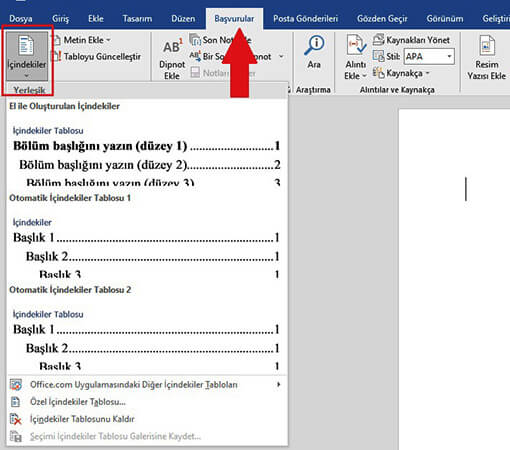 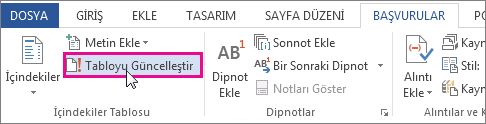 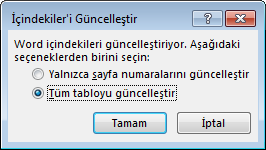 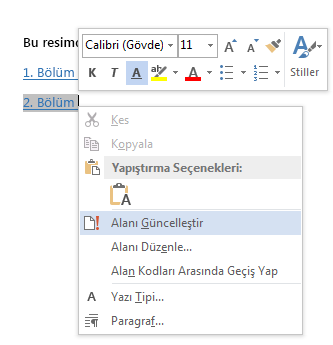 3.6. Kısaltmalar Kısaltmaların tümü alfabetik olarak sıralanmalıdır. Bu sayfada önce kısaltmanın kendisi, karşısına da kısaltmanın tam açılımı yazılmalıdır. Her bilim alanı kaynak göstererek alanlarında kabul gören standart kısaltmaları kullanabilir. Kısaltma ibareleri koyu yazılmalıdır. Kısaltmalardan sonra “ : ” işareti olmalıdır. Listedeki en uzun kısaltma ibaresine bir boşluk bırakarak “:” işareti konulmalıdır ve tüm kısaltmalardan sonra gelen “ : ” işaretleri aynı hizada olmalıdır. Sonrasında bir boşluk bırakarak kısaltmanın açılımı yazılmalıdır ve tüm açılımların ilk harfleri aynı hizada olmalıdır. Kısaltmalar sayfası, Times New Roman yazı karakteriyle 12 punto olarak yazılmalıdır. “KISALTMALAR” başlığı 14 punto ile koyu yazılmalı ve mutlaka ortalanmalıdır.3.6.1. Metin İçerisinde Kısaltmalar GösterimiAkademik yazımda sıkça kullanılan gerek tek sözcüklü gerekse çok sözcüklü terimler için kısaltma yapılabilir. Birden fazla sözcüğün baş harfleri kullanılarak yapılan kısaltmalarda büyük harf kullanılır ve aralarına nokta konulmaz. Araştırmacı metin içinde kısaltma yaparken, ifadeyi ilk kullandığı yerde tam olarak yazıp, kısaltmayı parantez içinde göstermeli, bundan sonra o ifade ile ilgili yerlerde ilgili kısaltmayı kullanmalıdır. 3.7. Tablo Listesi ve Şekil Listesi3.7.1. Tablo Listesi Kısaltmalar sayfasından hemen sonra, araştırma içerisinde yer alan tabloların olduğu sayfa, Times New Roman yazı karakteriyle 12 punto olarak yazılmalıdır. “TABLO LİSTESİ” başlığı 14 punto ile koyu yazılmalı ve mutlaka ortalanmalıdır.Tablo ve sayı ifadeleri Koyu / Bold olarak yazılır. Tablo numaralandırmaları “Tablo 1:” şeklinde olmalı ve sayılar artarak devam etmelidir. Sayılardan sonra “ : ” işareti konmalıdır. Sonrasında bir boşluk bırakarak tablonun ne isim taşıdığı yazılmalıdır. Eğer tablolarınız fazla ve tablo numaralandırmanız iki basamaklı olacak şekilde artmaktaysa en sonuncu tablo numarasından (örn. Tablo 15:) sonra gelen “ : ” işaretleri aynı hizada olmalıdır. “ : ” işaretinden sonra gelen tablo isimlerinin ilk harfleri aynı hizada olmalıdır. Şayet Tablolar Listesi bir sayfadan fazla sürecekse devam eden sayfada başlık atılmadan kalınan yerden devam edilir.Tablolar metin içerisinde gösterilirken; Tablolar ve başlıkları sayfaya ortalanmalıdır. Tablolar metinde geçtikleri sıraya göre (1’den itibaren artarak) numaralandırılmalıdır. Tablo başlıkları, tablo üzerine, tablo numarasının altına ortalanarak yazılır. Tablo numarası ve başlığı, Times New Roman yazı karakteriyle 12 punto olarak yazılmalıdır. Tablo başlıklarındaki kelimelerin ilk harfleri büyük diğer harfleri küçük devam edecek şekilde koyu olarak yazılmalıdır. Tablo numaraları, tablo başlıkları ve tablolar arasında 1,5 satır aralığı olmalıdır. Tablo içindeki sütun başlıkları ve tablo verileri ortalanarak yazılır. Sütun başlıklarında yer alan kelimelerin ilk harfleri büyük yazılmalıdır. Sütun içerisindeki yazı karakteri olarak Times New Roman kullanılmalıdır. Yazı boyutu ise tabloya göre ayarlanır. Tablodaki satırlar, tablonun büyüklüğüne göre ayarlanır. Genel olarak satırların da, tablonun iyi bir izlenimi sağlayacak şekilde ayarlanması gerekir. Tablolarda dikey çizgiler yer almamalıdır. Mümkün olduğunca az sayıda yatay çizgi olmalıdır. Tablolardan sonra 1,5 satır aralıkla metin yazısı başlamalıdır. Başka kaynaklardan alınan tablolar için kaynak gösterilmelidir. Tablonun altına kaynak sola hizalı olarak yazılır. Birden fazla kaynak olduğunda araya noktalı virgül konularak yazılır. Örnek,Tablo 1Çalışma Modellerinin Cronbach Alfa Değerleri3.7.2. Şekil Listesi Tablo listesi sayfasından hemen sonra, araştırma içerisinde yer alan tabloların olduğu sayfa, Times New Roman yazı karakteriyle 12 punto olarak yazılmalıdır. “ŞEKİL LİSTESİ” başlığı ise 14 punto ile koyu yazılmalı ve mutlaka ortalanmalıdır.Şekil ve sayı ifadeleri Koyu / Bold olarak yazılır. Şekil numaralandırmaları “Şekil 1:” şeklinde olmalı ve sayılar artarak devam etmelidir. Sayılardan sonra “ : ” işareti konmalıdır. Sonrasında bir boşluk bırakarak şeklin ne isim taşıdığı yazılmalıdır. Eğer şekilleriniz fazla ve şekil numaralandırmanız iki basamaklı olacak şekilde artmaktaysa en sonuncu şekil numarasından (örn. Şekil 15:) sonra gelen “ : ” işaretleri aynı hizada olmalıdır. “ : ” işaretinden sonra gelen şekil isimlerinin ilk harfleri aynı hizada olmalıdır. Şayet Şekil Listesi bir sayfadan fazla sürecekse devam eden sayfada başlık atılmadan kalınan yerden devam edilir.Şekiller metin içerisinde gösterilirken;Şekiller ve başlıkları sayfaya ortalanmalıdır. Şekiller metinde geçtikleri sıraya göre (1’den itibaren artarak) numaralandırılmalıdır. Şekil başlıkları, şekil üzerine, şekil numarasının altına ortalanarak yazılır. Şekil numarası ve başlığı, Times New Roman yazı karakteriyle 12 punto olarak yazılmalıdır. Şekil başlıklarındaki kelimelerin ilk harfleri büyük diğer harfleri küçük devam edecek şekilde koyu olarak yazılmalıdır. Şekil numaraları, şekil başlıkları ve şekiller arasında 1,5 nk boşluk olmalıdır. Şekiller içerisinde yazı bulunmalı ise yazı karakteri olarak Times New Roman kullanılmalıdır. Yazı boyutu ise şekle göre ayarlanır. Şekillerden sonra 1,5 satır aralıkla metin yazısı başlamalıdır. Başka kaynaklardan alınan şekiller için kaynak gösterilmelidir. Bu kaynak Times New Roman yazı karakteriyle 11 punto olarak yazılmalıdır. Şeklin altına kaynak sola hizalı olarak yazılır. Birden fazla kaynak olduğunda araya noktalı virgül konularak yazılır. *Bir şekil içeriğinde, bir grafik, şema, fotoğraf, çizim veya başka bir illüstrasyon yer alabilir. Örnek,Şekil 1 Çalışmanın ModeliAşağıdaki resimlerde belirtildiği üzere Word’de Tablo Listesi ve Şekil Listesi vb. liste sayfalarını otomatik oluşturabilirsiniz. Aksi takdirde sayfa düzeni istenilen şekilde gözükmeyecektir. Ayrıca yapacağınız tüm değişiklik ve düzeltmeleri ilgili liste sayfasında güncellemenize yardımcı olacaktır.  Tüm bunları oluşturduktan sonra yazım kılavuzunda yazı puntosu, yazı karakteri vs. belirtilen gösterim ibarelerine göre düzenleyiniz. Aşağıdaki görsellerde Tablo Listesi ve Şekil Listesi sayfasını nasıl oluşturacağınıza ve güncelleştirebileceğinize dair ipuçları yer almaktadır;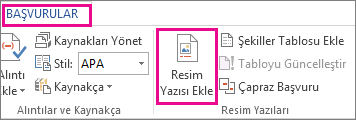 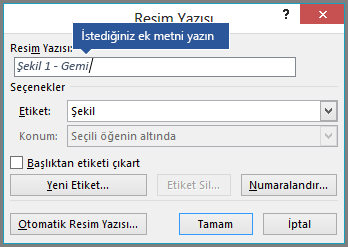 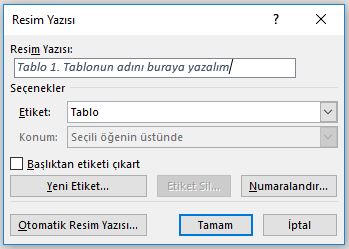 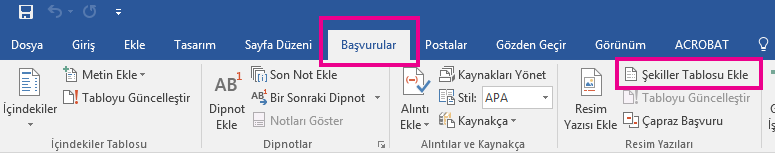 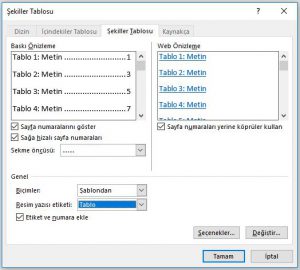 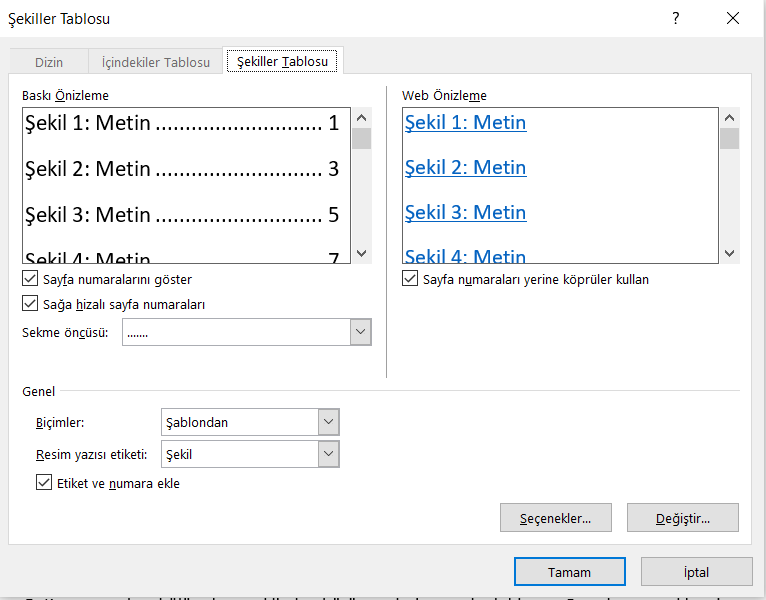 3.8. ÖzetBir tezdeki en önemli kısımlardan biri özettir ve bir sayfayı aşmamalıdır. Gerektiği durumlarda özet içeriğinin yazımında normalde 12 punto Times New Roman yazı karakteriyle yazılması gereken yerler 11 punto Times New Roman yazı karakteriyle yazılabilir. “ÖZET” başlığı 14 punto ile koyu yazılmalı ve mutlaka ortalanmalıdır. Özet, tezin giriş bölümünde yer alan bazı paragrafların aynen kopyalanması veya bazı paragraflardaki ilk cümlelerin bir araya getirilmesinden oluşan bir kısım olmamalıdır. Özette tezin amacı, kapsamı, kullanılan yöntem(ler) ve varılan sonuç(lar) ile bulguların çıkarımları kısa ve açık bir tarzda belirtilmelidir. Ancak bunlar başlıklar şeklinde verilmemelidir. Kısacası, bir okuyucu veya jüri üyesi tezin özet kısmını okuduğunda tezin amacı, araştırma soruları, izlenen metodoloji, analiz yaklaşımı ile bulgulara ilişkin genel bir kanaate sahip olabilmelidir.Özet şablonunun üstünde yer alan Yüksek Lisans Tezi /Doktora Tezi ifadelerinden size uygun olanı yazarak, diğerini silmeniz gerekmektedir.Anahtar Kelimeler; en az üç, en çok beş tane olmalıdır ve aralarında virgül olmalıdır. Anahtar kelimeler tezin içeriğini en iyi yansıtan kelimelerden seçilmelidir. 3.9. AbstractÖzet kısmının tamamen İngilizceye çevrilmiş halidir ve bir sayfayı aşmamalıdır. Özetteki yazım şartları abstract için de geçerlidir. Bu sayfada yapılan çevirinin doğru, anlaşılır ve aslına uygun olmasına özen gösterilmeli ve gerekiyorsa tez ciltlenmeden önce iyi derecede İngilizce bilen birisine kontrol ettirilmelidir. Özet ile Abstract aynı sayfada bulunmamalıdır.Abstract şablonunun üstünde yer alan Master Thesis / Doctoral Thesis ifadelerinden size uygun olanı yazarak, diğerini silmeniz gerekmektedir.Abstract kısmında danışman unvanı İngilizce olarak aşağıdaki şekilde yazılmalıdır;Prof. Dr. = Prof. Dr.Doç. Dr. = Assoc. Prof. Dr.Dr. Öğr. Üyesi = Assist. Prof. Dr.     BÖLÜM 4: GİRİŞ SAYFASI İLE İLGİLİ BİLGİLER“GİRİŞ” başlığı 14 punto ile koyu yazılmalı ve mutlaka ortalanmalıdır. Giriş başlığına bölüm numarası verilmez. Giriş metninde numaralandırılmış alt başlıklara yer verilmez. Metin yazısı, Times New Roman yazı karakteriyle 12 punto olarak yazılmalıdır. Tezin girişi, tez öneri formunda yazılanlar geliştirilerek en az üç kısımdan oluşturulur: Tezin Konusu ve Amacı, Kaynakların Değerlendirilmesi, Tezde Uygulanan Yöntem. Bu belirtilen maddeler başlık açılmadan metin halinde yazılmalıdır. Ayrıca, Giriş bölümünde tezin özgün değerinin anlaşılması için ilgili literatüre katkısı açıkça ifade edilmelidir.4.1. Tezin Konusu ve Amacı Bu paragrafta, çalışılan konu yalın ve anlaşılır biçimde tanıtılmalı, konunun başlama ve bitiş noktası/sınırları (coğrafi, zaman, kaynaklar vb. bakımından) gerekçeleriyle birlikte anlatılmalıdır. Tez konusunun neden seçildiği, bu konudaki problemler ve çözüm bulunmak istenen noktalar bu çerçevede değerlendirilmelidir. Bu bölüm tezin son aşamasına kadar geliştirilebilir. Tezin sonuçları ortaya çıkınca bu kısımda yazılanlar da yeniden gözden geçirilmeli ve hedefler ile sonuçların uyumlu olması sağlanmalıdır.4.2. Kaynakların Değerlendirilmesi Her tez çalışmasının bir araya getirdiği, değerlendirdiği, özgün yanlarının dayanağı olan ana kaynaklar olmalıdır. Çalışmanın başlangıcında ana kaynaklar, temel başvuru kaynakları, tezler ve doğrudan çalışılan konuda yazılmış kitaplar ve makaleler bu kısımda bir arada değerlendirilmelidir. Bu kaynakların her birinin tez konusuna yaptığı katkı, konuyu ele alma yöntemi ve hangi noktaları açık bıraktığı belirtilmelidir. Bütün kaynaklar bir hikâyenin parçası olarak ele alınmalı, çalışılan konuya yaklaşımı, özgün yanları veya günümüzde kabul görmeyen değerlendirmeleri de akademik bir üslupta belirtilmelidir. Kaynakların değerlendirilmesi de tez çalışmasının bitimine kadar geliştirilmesi ve yeni kaynaklara ulaşıldıkça zenginleştirilmesi gereken kısımlardan biridir. Burada kaçınılması gereken yöntem her bir kaynağın içeriğini birbirinden bağımsız biçimde alt alta sıralamak olmalıdır.4.3. Tezde Uygulanan Yöntem Bu kısımda iki yöntem ayrı ayrı tanıtılmalıdır. Birincisinde tez konusunun seçilmesinden sonra belirlenen tez çalışma süreci/çalışma takvimi/iş programı hakkında bilgi verilir. Burada konunun belirlenme süreci, yurt içindeki ve dışındaki kaynaklara nasıl ulaşıldığı, hangi kütüphanelerden, veri tabanlarından, arşivlerden veya diğer kaynaklardan yararlanıldığı açık biçimde anlatılır. Ayrıca, kaynak toplamak amacıyla yapılan anket, istatistiki veri tasnifi, yüzey araştırması, harita, çizim vb. çalışmalar burada tanıtılır. İkincisi ise sonuca ulaşmak için uygulanan veya geliştirilen yöntemdir. Bu yöntem daha çok kaynakların, toplanan verilerin, yapılan istatistiklerin değerlendirilme biçimi, tez yapılan alanlarda benzer konulara yaklaşım modellerinden hangisinin benimsendiği ile ilgilidir. Burada da benimsenen yöntem gerekçeleriyle birlikte anlatılmalıdır.BÖLÜM 5: BÖLÜMLER İLE İLGİLİ BİLGİLERTez çalışması, giriş ve sonuç dışında en az iki bölümden oluşmalı, her bölümün de en az birkaç alt başlığı olmalıdır. Başlıklar, konunun gelişimini anlatmayı kolaylaştırmak amacıyla birbiriyle ilişkili ve birbirini tamamlayacak şekilde belirlenmelidir. Her başlıkta yapılan açıklama ve değerlendirmelerin kapsamı, tezde çözüm bulunmak istenen problemlerle sınırlı tutulmalı ve sonuca katkı yapacak ayrıntıları içermelidir. Gereksiz derlemelere ve konuyla doğrudan ilgili olmayan bölümlere yer verilmemelidir. Örneğin belli bir bölgenin belli bir zaman dilimi içindeki tarihi incelenirken, bölgenin coğrafyasına bir bölüm veya alt başlık ayırmak doğru değildir. Coğrafya eğer incelenen dönemdeki gelişmeleri şekillendiren ve değiştiren bir yanı varsa bu özelliği vurgulanarak anlatılmalıdır. Bir tarih tezinde, bölgenin jeolojik yapısının özetlenmesi de sonuca katkı yapmayacak, gereksiz bir derleme olarak görülebilir. Öğrenci kendisinin denetleyemeyeceği, uzmanlık alanıyla ilgili olmayan kitaplardan veya başka tez çalışmalarından derleme ve özet yapmamalıdır. Tezin bölümleri ve buradaki değerlendirmeler, kaynaklar/belgeler ve bulgular ışığında tümü aday tarafından yeni bir senaryo olarak, kendi ifadeleriyle yazılmalıdır. Tezin bölüm başlıklarının kolay anlaşılır ve sonuca götürecek şekilde planlanabilmesi için konunun kaynaklarının sınıflandırılması gereklidir. Ulaşılan bütün temel başvuru kaynakları/ kitaplar, makaleler, ayrıca elde edilen veriler, arşiv belgeleri, dini metinler, maddi kültür kalıntıları ve arazi çalışmalarından toplanan bilgiler çalışılan konunun kapsamı çerçevesinde çeşitli gruplara ayrılabilir ve bunları tanımlayan başlıklar oluşturulabilir. Tez planı, yukarıda belirttiğimiz gibi son ana kadar geliştirilebilir.Bölüm başlıklarına (Tartışma, Bulgular dahil) numara (BÖLÜM 1: YEME BOZUKLUKLARI) verilmelidir. Bölüm başlıkları 14 punto ile koyu yazılmalı ve mutlaka sola hizalanmalıdır. BÖLÜM 6: KAYNAKLAR İLE İLGİLİ BİLGİLERKaynaklar bölümünde tezde kullanılan tüm kaynaklar, yazar soyadı esas alınarak alfabetik sırayla yazılır. Kaynaklarda kitap, kitapta bölüm, editörlü kitap, sempozyum bildirisi, makale ve tez gibi kaynak türlerinin birbirinden farklı ayrıntılar içerdiği ve standart yazım biçimleri olduğuna dikkat edilmelidir. Dünyadaki bütün dergilerin bu konuda oluşturdukları yazım stilleri vardır. İstanbul Kent Üniversitesi Lisansüstü Eğitim Enstitüsü, Uludağ Üniversitesi Eğitim Bilimleri Enstitüsü’nün APA 7 yazım stiline göre oluşturduğu tez ve rapor yazım kılavuzunu baz alarak uyarladığı, aşağıdaki yazım sistemini kabul etmektedir.6.1. Metin İçi Kaynak GösterimiTek Yazarlı Çalışma: Tez konusuna göre kitaplardan alıntılanan metin içi kaynak göstermelerde sayfa numarası verilebilir. Örneğin; (Sönmez, 1998:15). Yazarın soyadı ve eserin yayımlandığı tarih verilir. Buna ilişkin örnekler iki farklı şekilde aşağıda verilmiştir; 1. Türkiye’deki bölgesel eşitsizliklerin incelendiği bir çalışmada,  .…..dır (Sönmez, 1998). 2. Sönmez’in (1998) Türkiye’deki bölgesel eşitsizlikleri incelediği çalışmasına göre .….dır.İki Yazarlı Çalışma: İki yazar varsa, her ikisinin de soyadı verilir. Türkçe yazılan tezlerde “&” işareti yerine “ve” yazılır. Türkçe yazılan tezlerde, kaynakça, alıntı ve referanslar dışında, metin içerisinde Türk alfabesinde bulunmayan “&” gibi işaretler kullanılmaz. İngilizce yazılan tezlerde bu işaretler kullanılabilir. Örneğin; Yöntem en genel anlamda .............tanımlanır (Dembo ve Gibson, 1985).Dembo ve Gibson’a (1985) göre ..........dır.İkiden Fazla Yazarlı Çalışma: APA 7’ye göre kaynağın ilk geçtiği yerden itibaren birinci yazarın soyadı verilerek “ve diğerleri” bağlacı konur. Tezin yazım dili İngilizce ise, ‘ve diğerleri’ yerine ‘et al.’ ifadesi kullanılır. Örneğin; Bu araştırmada, …................................(Yoldaş vd., 2018).Williams ve diğerleri (1994) tarafından yapılan….....Bir Kuruma Ait Yayınların Metin İçerisinde Gösterimi: Eğer bu yayın bir örgüt veya bir devlet kurumuna ait ise, bu kaynağa ilk kez referans verildiğinde ilgili örgütün/kurumun açık adı yazılır. Örneğin; Milli Eğitim Bakanlığı (2012) tarafından….........Eğitim, ……………………. (MEB, 2012).· Eğer kurumun herkes tarafından bilinen bir kısaltması varsa ilk kullanımda kısaltma parantez içerisinde belirtilir. Örneğin; İlk kullanım: Eğitim, …........................(Milli Eğitim Bakanlığı [MEB], 2012).İkinci kullanım: Eğitim, …..................(MEB, 2012).Mahkeme Kararı: Mahkeme adı kısaltması ve karar günü gün, ay, yıl olarak belirtilir. Örneğin,Bu karar, ……………………………… (AYM, 26 Haziran 2019).Yazarı Belli Olmayan Kaynaklar: Eğer kaynağın yazarı belli değilse parantez içerisinde yayının adını ya da kurumu belirtiniz. Kitap başlıkları ve raporlar italik olarak yazılır; makale başlıkları, bölümler ve web sayfaları ise tırnak içerisinde belirtilir. Örneğin; Yabancı dil öğretiminde öğretmen eğitimi ….. (British Council Raporu No: 14, 2014).Farklı nesillerin iş yaşamına, …......... (“Nesiller Ayrılıyor: X, Y ve Z Nesilleri,” 2013).· Çok nadir durumlarda yazarın ismi bilinmediğinde “Anonim” kelimesi yazar yerine kullanılabilir. Anonim yazarlı kaynaklar, kaynak listesinde de aynı bu şekilde belirtilmelidir. Örneğin, Bu araştırmada, ……......................(Anonim, 2011). Aynı Soyadlı Yazarlar: Eğer kaynakça/kaynaklar listesinde iki veya daha fazla soyadı aynı olan yazar varsa, metin içinde ilk adları da verilerek kullanılır. Hatta yayın yılları farklı olsa bile böyle kullanılması gerekir. Örneğin,N. Özdemir (1985) ve M. Özdemir (1990) tarafından yapılan çalışmalarda …...............Aynı Parantez İçinde İki veya Daha Çok Çalışma: Yazarların sıralanmasında alfabetik sıra gözetilir ve yazarların arasında noktalı virgül işareti kullanılır. Örneğin,Bu araştırmada, ........................(Başaran, 1984; Bursalıoğlu, 1987; Taymaz, 1984).· Aynı yazarın birkaç yayını varsa yayın yılı eskiden yeniye doğru sıralanır. Sıralamada isim bir kez verilir. Örneğin,Bu araştırmada, .............................. (Köklü ve Büyüköztürk, 1991; 1993).· Aynı yazarın aynı tarihli birkaç çalışması var ise yayın yılı a,b,c … harfleri ile sıralanır. Harf, boşluk bırakmadan yılın yanına yazılır. Örneğin,Bu araştırmada, ..................... (Gürsoy, 2012a).Basımda Olan Çalışma Varsa: Yazar soyadı ve virgülden sonra basımda ibaresi eklenir. Örneğin,Bu araştırmada, ….................................. (Salı, basımda).Elektronik Kaynaklardan Elde Edilen Bilgilerin Metin İçinde Gösterimi: Yazarı ve yayın yılı belli olan bu tür kaynakları da diğer kaynaklar gibi gösterilir. Örneğin, Asher’ın (2009) da ifade ettiği gibi ….......Elektronik Kaynağın Tarih veya Yazarı Belli Değilse: Bir kelime grubu ya da başlığın ilk bir iki kelimesini kullanarak tarih olmadığını ifade etmek için İngilizce dilinde yazılan tezlerde “n.d.”, Türkçe dilinde yazılan tezlerde “b.t.” (belirsiz tarih) ifadesini kullanınız. Örneğin,Y kuşağı olarak tabir edilen kuşağın %50’si kendisini politik olarak bağımsız gördüğünü ifade etmiştir (Millenials, b.t.).İkinci Bir Kaynakta Bahsedilen Çalışmalar Yapılan Alıntıda Orijinal Kaynak Değil İkinci Bir Kaynaktan Faydalanılmışsa: Kaynak, aşağıdaki şekilde belirtilmelidir. Örneğin; Piaget’e göre (aktaran Dworwetsky, 1993) ….............Bu araştırmada, …...edilmektedir (Yestrebsy, 2016, aktaran Mutlu ve Aydın, 2020:160).6.2. Kaynakça Listesinde Kaynak GösterimiBir çalışmanın sonunda yer alan kaynakça listesi, çalışmayı belgeler ve her bir kaynağın yeniden bulunması ve tanımlanması için gerekli bilgiyi sağlar. Liste sadece çalışmanın araştırılması ve hazırlanmasında kullanılan ve kendisine referans verilen kaynakları kapsamalıdır.· “KAYNAKÇA” başlığı Times New Roman yazı karakteriyle 14 punto ile koyu yazılmalı ve mutlaka ortalanmalıdır. Kaynaklar, Times New Roman yazı karakteriyle 12 punto ile yazılmalıdır.· Kaynaklar, kaynakça listesinde yazar soyadına göre alfabetik olarak dizilir.· Bir satıra sığmayan kaynak gösterimlerinde, ikinci satır (varsa üçüncü satırı) 1,3 cm içeriden başlatılır.· Aynı yazarın birden fazla eseri yazılırken kronolojik sıra takip edilir, en eski yayından en yeni yayına doğru sıralama yapılır. Örneğin; Borg, S. (1999). …………Borg, S. (2003). ………..· Yazarın bir yayında tek yazar, diğerinde yazarlardan biri olması durumunda tek yazar olduğu eser önce yazılır.· Aynı yazarın aynı yılda basılmış iki ayrı eserine referans verirken:Borg, S. (2003a). Teacher cognition in language teaching: A review of research on what language teachers think, know, believe, and do. Language Teaching, 36, 81-109.Borg, S. (2003b). Teacher cognition in grammar teaching: A literature review. Language Awareness, 12, 96-108.· Henüz baskıda olan eserler için, yayın yılı yerine “basımda” (İngilizce dilinde yazılan tezlerde “in press”) yazılır.6.2.1. Süreli Yayın ÖrnekleriTek Yazarlı Yayınlar: Yazarın soyadı, Yazarın adının baş harfi. (Yıl). Makalenin başlığı. Süreli Yayının Adı, Cilt(Süreli yayının sayısı), Sayfa aralığı (varsa doi numarası). Örneğin,Eraslan, A. (2008). Fakülte-okul iş birliği programı: Matematik öğretmeni adaylarının okul uygulama dersi üzerine görüşleri. Hacettepe Üniversitesi Eğitim Fakültesi Dergisi, 34, 95-105.İki Yazarlı Yayınlar: İki yazarlı yayınlarda yazarların soyadlarının arasına “ve” yazılır. İngilizce dilinde yazılan tezlerde”,” ve “&” işareti kullanılır. Örneğin,Külekçi, E. ve Bulut, L. (2014). Türkiye ve Amerika Birleşik Devletleri’ndeki sınıf öğretmenlerinin yetiştirilme sistemlerinin karşılaştırılması. Sosyal Bilimler Dergisi, 1(2), 103-114.İngilizce dilinde yazılan tezler için iki yazarlı yayın örneği,Martin, L. E., & Potts, G. F. (2004). Reward sensitivity in impulsivity. Neuroreport, 15(9), 1519-1522.Yirmi Yazara Kadar Olan Yayınlar: Kaynakça listesinde her yazarın soyadı (20 kişiye kadar) ve ilk adlarının baş harfleri verilir. Yazarların önce soyadları yazılır; “,” konduktan sonra adlarının ilk harfleri yazılır ve harfin sonuna “.” konur. Parantez içerisinde ise yayının yılı yazılır. İngilizce dilinde yazılan tezlerde”,” ve “&” işareti kullanılır. Örneğin,Aydın, A., Sarıer, Y., Uysal, Ş., Aydoğdu-Özoğlu, E. ve Özer, F. (2014). Türkiye’de öğretmen istihdamı politikalarının değerlendirilmesi. Kuram ve Uygulamada Eğitim Yönetimi, 20(4), 397-420.Bir Dergide Çeviri Makale: Yazarın soyadı, Yazarın adının baş harfi. (Yıl). Makalenin başlığı (Çevirmenin adının baş harfi. Çevirmenin soyadı, Çev.). Süreli Yayının Adı, Cilt(Süreli yayının sayısı), Sayfa aralığı. Örneğin,von der Luhe, I. (1982). I without guarantees: Ingeborg Bachmann's Frankfurt lectures on Poetics (M. T. Kraus, Çev.). New German Critique, 8(27), 31- 56.Not: İngilizce dilinde yazılan tezlerde “Çev.” İfadesi yerine “Trans.” kullanılır.Basılı Gazete: Yazarın soyadı, Yazarın adının baş harfi. (Yıl, Gün, Ay). Makalenin başlığı. Gazete adı, sayfa numarası. Örneğin,Gültekin, S. (2015, 25 Kasım). Kişilik, okul öncesi dönemde biçimlenir. Vatan, s. 2.E-Gazete: Yazarın soyadı, Yazarın adının baş harfi. (Yıl, Gün, Ay). Makalenin başlığı. Gazete adı, website URL (Erişim tarihi: ………). Örneğin,Mills, S. (2012, 16 Ekim). How Twitter is winning the 2012 US election. The Guardian, https://www.theguardian.com/commentisfree/2012/oct/16/twitter-winning-2012-us-election (Erişim tarihi: 10 Temmuz 2018).Kurumlara Ait Belgeler / Raporlar: Kurumun Adı. (Yıl). Belgenin başlığı. Yer: Yayınevi. Örneğin,Devlet Planlama Teşkilatı. (2005). Ekonomik ve sosyal göstergeler (1950- 2004). Ankara: Devlet Planlama Teşkilatı.Web Sayfasından Alınan Kurumlara Ait Belgeler / Raporlar: Kurumun Adı. (Yıl). Belgenin başlığı. Erişim Adresi (Erişim tarihi: ………). Örneğin,Milli Eğitim Bakanlığı. (2012). Pisa 2012 araştırması nihai raporu. http://pisa.meb.gov.tr/?page_id=22 (Erişim tarihi: 10 Aralık 2012).Web Sayfası: Yazarın soyadı, Yazarın adının baş harfi. (Yıl, Gün, Ay). Yazı başlığı. Erişim Adresi (Erişim tarihi: ………). Örneğin,Yavuz, E. (2018, 7 Kasım). Zaman ve insan üzerine. https://dusunbil.com/zaman-ve-insan-uzerine (Erişim tarihi: 5 Aralık 2018).6.2.2. Kitap Örnekleri APA 7’de kitabın yayımlandığı yer/ şehir artık belirtilmemektedir.Tek Yazarlı Kitap: Yazarın soyadı, Yazarın adının baş harfi. (Yıl). Kitabın adı (Baskı Sayısı). Yayınevi. Örneğin,Karakaş, S. (2006). Bilnot bataryası el kitabı: Nöropsikolojik testler için araştırma ve geliştirme çalışmaları (2. Baskı). Dizayn Ofset.İki Yazarlı Kitap: Yazarın soyadı, Yazarın adının baş harfi. ve Yazarın soyadı, Yazarın adının baş harfi. (Yıl). Kitabın adı (Baskı Sayısı). Yayınevi. Örneğin,Yazıcıoğlu, Y. ve Erdoğan, S. (2014). SPSS uygulamalı bilimsel araştırma yöntemleri (4. Baskı). Detay Yayıncılık.İngilizce dilinde yazılan tezler için iki yazarlı kitap örneği, Stuss, D. T., & Benson, F. (1986). The frontal lobes. Raven Pr.Not: İngilizce iki yazarlı bir kitabın Türkçe bir eserde yazılması, İngilizce yazımdaki yazar isimleri arasındaki virgül ve & işaretlerinin çıkartılıp yerine ve yazılması şeklinde gerçekleştirilir.Tek Editörlü Kitap: Editörün soyadı, editörün adının baş harfi. (Ed.). (Yıl). Kitabın adı (Baskı sayısı). Yayınevi. Örneğin,Dörnyei, Z. (Ed.). (2003). Attitudes, orientations, and motivations in language learning: Advances in theory research and applications. Blackwell Publishing.Çok Editörlü Kitap: Editörün soyadı, editörün adının baş harfi. ve Editörün soyadı, editörün adının baş harfi. (Ed.). (Yıl). Kitabın adı (Baskı sayısı). Yayınevi. Örneğin,Aydemir, Ö. ve Köroğlu, E. (Ed.). (2009). Psikiyatride kullanılan klinik ölçekler (4. Baskı). HYB Basım Yayın.İngilizce dilinde yazılan tezler için çok editörlü kitap örneği,Leonard, W. R., & Crawford, M. H. (Eds.). (2002). Human biology of pastoral populations. Cambridge University Press.Çeviri Kitap: Orijinal kitabın yazarının soyadı, Adının baş harfi. (Yıl). Kitabın adı (Baskı sayısı). (Çevirmenin adının baş harfi. Çevirmenin soyadı, Çev.). Yayınevi. Örneğin,Morgan, L. H. (2015). Eski toplum. (Ü. Oskay, Çev.). İnkılap Yayınevi.İngilizce dilinde yazılan tezler için çeviri kitap örneği,Piaget, J. (1969). The psychology of the child (H. Weaver, Trans.). Basic Books.Not: İngilizce dilinde yazılan tezlerde “Çev.” İfadesi yerine “Trans.” kullanılır.Kitap Bölümü: Yazarın soyadı, Yazarın adının baş harfi. (Yıl). Kitap bölümünün adı. Kitabın adı (Baskı sayısı, Sayfa aralığı) içinde. Yayınevi. Örneğin,Luck, S. J. (2014). A broad overview of the event-related potential technique. An introduction to event related potential technique (2. Baskı, s. 1-34) içinde. The MIT Press.İngilizce dilinde yazılan tezler için kitap bölümü örneği,Luck, S. J. (2014). A broad overview of the event-related potential technique. In An introduction to event related potential technique (2nd ed., pp. 1-34). The MIT Press.Editörlü Kitap Bölümü: Yazarın soyadı, Yazarın adının baş harfi. (Yıl). Kitap bölümünün adı. Editörün adının baş harfi. Editörün soyadı (Ed.), Kitabın adı (Baskı sayısı, Sayfa aralığı) içinde. Yayınevi. Örneğin,Pizzagalli, D. A. (2007). Electroencephalography and high-density electrophysiological source localization. J. T. Cacioppo, L. G. Tassinary ve G. G. Berntson (Ed.), Handbook of psychophysiology (3. Baskı, s. 5-84) içinde. Cambridge University Press.İngilizce dilinde yazılan tezler için editörlü kitap bölümü örneği,Çelik, S. (2012). Culture. In E. Gürsoy & A. Arıkan (Eds.). Teaching English to young learners: An activity guide for prospective teachers (pp.355-376). Eğiten Kitap.Not: İngilizce bir editörlü kitapta bölümün Türkçe bir eserde yazılması, İngilizce yazımdaki yazar isimleri arasındaki “,” ve “&” işaretlerinin çıkartılıp yerine “ve” yazılması şeklinde gerçekleştirilir. Ayrıca birden fazla editör olması durumunda İngilizce dilinde Eds. Kısaltması yazılırken, Türkçe dilinde Ed. Olarak yazılır. 6.2.3. Ansiklopedi ve SözlüklerYazarın soyadı, Adının baş harfi. (Yıl). Sözlüğün/Ansiklopedinin adı (Baskı sayısı, s. Sayfa aralıkları). Yayınevi. Örneğin,Bilgin, N. (2003). Sosyal psikoloji sözlüğü: Kavramlar, yaklaşımlar. Bağlam Yayıncılık.6.2.4. TezlerYazarın soyadı, Yazarın adının baş harfi. (Yıl). Tezin başlığı [Yüksek lisans tezi / Doktora tezi / Yayımlanmamış yüksek lisans tezi / Yayımlanmamış doktora tezi]. Üniversitenin adı. Örneğin,Kara, E. (1996). Öğretmenlerin statü düzeyleri [Yayımlanmamış yüksek lisans tezi]. Ankara Üniversitesi.İngilizce dilinde yazılan tezler için örnek,Wallace, S. P. (1992). A studv of argumentative/persuasive writing related to a model o f critical thinking in grades nine and eleven [Unpublished doctoral dissertation]. University of South Carolina.6.2.5. Bilimsel Toplantı / Sempozyum / PanelBirinci katılımcının soyadı, Adının baş harfi., İkinci katılımcının soyadı, Adının baş harfi. (Yıl, Ay, Gün). Sunumun başlığı. Oturum başkanının adının baş harfi. Oturum başkanının soyadı (Oturum başkanı), Sempozyum / Panelin adı içinde [Sempozyum / Panel]. Konferans adı, Gerçekleştiği Şehir, Ülke. Örneğin,Mestçi, S. (2018, Kasım, 15-17). Davranışsal bağımlılıklara genel bir bakış. F. Gökkaya (Oturum başkanı), Bağımlılığın diğer yüzü: Davranışsal bağımlılık içinde [Panel]. 20. Ulusal Psikoloji Kongresi, Ankara, Türkiye.İngilizce dilinde yazılan tezler için örnek,Geertsema, H. (2010, October, 1-3). Teaching ethics to healthcare psychologists. In A. Koblicova (Chair), Teaching of ethics [Symposium]. 4th EFPA Symposium on Professional Ethics, Prague, Czech Republic.6.2.6. Mahkeme Kararları Mahkemenin Adı Kısaltması, Mahkeme Adı. K. Karar Numarası (Karar Günü Ayı Yılı). Erişim Adresi (Erişim tarihi: …......). Örneğin,AYM, Anayasa Mahkemesi. K. 2015/19953 (26 Haziran 2019). http://www.resmigazete.gov.tr/eskiler/2019/08/20190806-6.pdf (Erişim tarihi: 8 Temmuz 2022).BÖLÜM 7: EKLER İLE İLGİLİ BİLGİLER“EKLER” başlığı Times New Roman yazı karakteriyle 14 punto ile koyu yazılmalı ve ortalanmalıdır. Ekler ayrı ayrı sayfalardan başlamak üzere, Ek 1: Haritalar, Ek 2: Çizimler vb. alt başlıklar halinde sola hizalı yazılmalıdır. Bu alt başlıklar ve metinleri Times New Roman yazı karakteriyle 12 punto olarak yazılmalıdır. Ek bölümünün alt başlıkları İçindekiler sayfasında gösterilmez.BÖLÜM 8: ÖZ GEÇMİŞ İLE İLGİLİ BİLGİLER“ÖZ GEÇMİŞ” başlığı Times New Roman yazı karakteriyle 14 punto ile koyu yazılmalı ve ortalanmalıdır. Tez hazırlayan Yüksek Lisans veya Doktora öğrencisi, öz geçmiş başlığı altında kısa öz geçmişini üçüncü şahıs ağzından Times New Roman yazı karakteriyle 12 punto olarak paragraf halinde yazılmalıdır. Öz geçmiş sayfasında 6689 sayılı Kişisel Verilerin Korunması Kanunu hükümlerine göre öğrencinin kişisel bilgileri (doğum tarihi, doğum yeri, cep telefonu, e-posta adresi vb.) bulunmamalıdır. Öz geçmiş sayfası tezin en son sayfası olarak yer almalıdır. SONUÇSonuç, adayın yaptığı işi bir bütün olarak değerlendirdiği son adımdır. Sonuç yazarken giriş bölümünden itibaren yapılan iş, kat edilen aşamalar, vurgulanan noktalar, özgün yanlar özetlenir. Burada yazılanlar, tezin giriş bölümünde amaçlarda belirlenen noktalarla uygun olmalıdır. Sonuç bölümünü bitirirken, araştırmacının / öğrencinin tezinin eksik yönlerine vurgu yaparak gelecek çalışmalar için yol gösterici olması beklenir. Sonuç bölümüne Sonuç, Sonuç ve Öneriler ya da Sonuç ve Değerlendirme başlıkları kullanılabilir. · “SONUÇ” başlığı Times New Roman yazı karakteriyle 14 punto ile koyu yazılmalı ve ortalanmalıdır. Sonuç metni ise Times New Roman yazı karakteriyle 12 punto olarak yazılmalıdır.KAYNAKÇAAydın, A., Sarıer, Y., Uysal, Ş., Aydoğdu-Özoğlu, E. ve Özer, F. (2014). Türkiye’de öğretmen istihdamı politikalarının değerlendirilmesi. Kuram ve Uygulamada Eğitim Yönetimi, 20(4), 397-420.Bilgin, N. (2003). Sosyal psikoloji sözlüğü: Kavramlar, yaklaşımlar. Bağlam Yayıncılık.Devlet Planlama Teşkilatı. (2005). Ekonomik ve sosyal göstergeler (1950- 2004). Ankara: Devlet Planlama Teşkilatı.Dörnyei, Z. (Ed.). (2003). Attitudes, orientations, and motivations in language learning: Advances in theory research and applications. Blackwell Publishing.Eraslan, A. (2008). Fakülte-okul iş birliği programı: Matematik öğretmeni adaylarının okul uygulama dersi üzerine görüşleri. Hacettepe Üniversitesi Eğitim Fakültesi Dergisi, 34, 95-105.Kara, E. (1996). Öğretmenlerin statü düzeyleri [Yayımlanmamış yüksek lisans tezi]. Ankara     Üniversitesi.Luck, S. J. (2014). A broad overview of the event-related potential technique. An introduction to event related potential technique (2. Baskı, s. 1-34) içinde. The MIT Press.            Morgan, L. H. (2015). Eski toplum. (Ü. Oskay, Çev.). İnkılap Yayınevi.Pizzagalli, D. A. (2007). Electroencephalography and high-density electrophysiological source localization. J. T. Cacioppo, L. G. Tassinary ve G. G. Berntson (Ed.), Handbook of psychophysiology (3. Baskı, s. 5-84) içinde. Cambridge University Press.Yazıcıoğlu, Y. ve Erdoğan, S. (2014). SPSS uygulamalı bilimsel araştırma yöntemleri (4. Baskı). Detay Yayıncılık.EKLEREk 1: Tez Teslimi ve Ciltleme SüreciTez, savunma sınavına girmeden önce mutlaka Lisansüstü Eğitim Enstitüsü’ne çıktı alınarak kontrol için getirilmelidir. Kontrol edilen ve savunma sınavına girmesi için onaylanan tez çıktısının, her sayfanın sadece ön yüzüne olacak şekilde spiralli örneği basılmalıdır. Bu spiralli tez örneği, danışman imzalı tez teslim formu ve 1 adet CD (içerisinde tezin Word hali bulunmalı) ile beraber enstitüye teslim edilmelidir. Savunma sınavını geçen tezler, savunma sınavı sırasında istenen değişikliklerin vereceği düzen bozukluğunun önüne geçilmesi adına savunma sınavından sonra tekrar kontrole enstitüye getirilmelidir. Tezler ancak kontrol eden kişinin onayından sonra ciltlenebilmektedir.Savunmadan sonra enstitüye teslim edilmesi gereken evrakların listesi aşağıda yer almaktadır;· 2 Adet beyaz karton kapaklı ciltlenmiş tez (Kitapların Sırtlık Kısmındaki Öğrenciye Ait Ad-Soyad-Konu-İstanbul, 2022 Bilgileri Mutlaka Olacak)  Verilen tutanaklar ciltlenmiş tezde yemin metninden önce orijinalleri taratılmadan koyulacak.· 2 adet tez veri giriş formu (YÖK’ün web sitesinde “Ulusal Tez Merkezi” başlığı altından sisteme üye olunarak tez veri giriş formu doldurulup çıktısı alınacak).· 2 adet CD (tezin tamamı tek parça PDF formatında olacak, CD`nin içine attığınız PDF formatındaki tezinizin adı ulusal tez merkezinden aldığınız tez veri giriş formunda yazan referans numarası olmalıdır, konu adı, öğrenci numarası, ad soyad vb. ibareler yazılmayacaktır).1 adet ilişik kesme formu (enstitüden alınacak).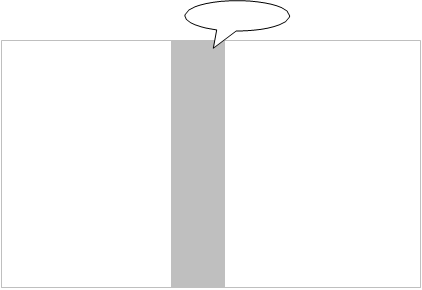 Ek 2: Tez Yazım Kılavuzunda Kullanılan KaynaklarBursa Uludağ Üniversitesi Eğitim Bilimleri Enstitüsü (2021). Tez ve rapor yazım kılavuzu. https://uludag.edu.tr/egitimbilimleri (Erişim tarihi: 12.07.2022).Ceylan Özkan, A., Ertan Kaya, Ö., Günay Öge, R. ve Çakmak, Z. (2020-2021 Bahar). APA 7 akademik yayın ilkeleri. http://acikders.hacettepe.edu.tr/ (Erişim tarihi: 12.07.2022).İSNAD (27 Ekim 2019). 24. Mahkeme Kararı. https://www.isnadsistemi.org/guide/isnad2/isnad-metinici/24-mahkeme-karari-2/ (Erişim tarihi: 8 Temmuz 2022).Marmara Üniversitesi Sosyal Bilimler Enstitüsü (2020). Lisansüstü tez ve proje yazım kılavuzu. https://sbe.marmara.edu.tr/ (Erişim tarihi: 12.07.2022).ÖZ GEÇMİŞİSİM SOYİSİM, 1995-1999 yılları arasında ………. Lisesi’nde eğitim aldı. 2000-2004 yılları arasında ……….. Üniversitesi …….. bölümünde lisans eğitimini tamamladı. Lisans eğitimini tamamlayana kadar yarı zamanlı olarak …………….. vb. birçok işte çalıştı. Lisans mezunu olduktan sonra………. yılları arasında  …….’da …………….. olarak görev aldı. Buradaki çalışma hayatı sona erdikten sonra Eylül 2021 tarihine kadar …………….’da  Satış Pazarlama Koordinatörü olarak görev aldı. Eylül 2021 tarihinden itibaren ise …………….’da ……….. olarak çalışmaya devam etmektedir. Birçok …………….. vb. sertifika programına katılmıştır. Hobileri arasında kitap okumak, film izlemek ve basketbol oynamak bulunmaktadır. İyi seviyede İngilizce konuşabilmektedir.Ölçüm Modelleri  Değişken Sayısı      Eşik Değeri  Cronbach AlfaYaşam Kalitesi8             .70.846Tükenmişlik12             .70.982Mesleki Stres16             .70.918Mobing18             .70.852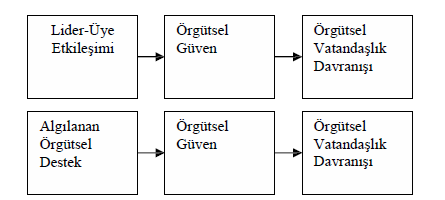 Kaynak: Börü, D. ve Güneşer, B. (2006). Algılanan örgütsel destek ve lider üye etkileşiminin örgütsel vatandaşlık davranışı ile ilişkisi ve güvenin rolü. Öneri Dergisi, 7(25), 47.